za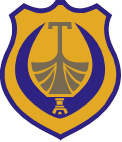 CRNA GORAOPŠTINA TIVATSekretarijat za društvene djelatnostiGODIŠNJI IZVJEŠTAJ O REALIZACIJI PROGRAMA SPORTSKIH ORGANIZACIJA 1. Kratak opis ciljeva programa 2. Realizovane aktivnosti u izvještajnom periodu3. Postignuti rezultati4. Broj i struktura korisnika obuhvaćenih programom6. Nerealizovane aktivnosti i odstupanja od Programa ( navesti  razloge) 7. Troškovi za realizaciju Programa sportske organizacije ( sredstva odobrena na osnovu Konkursa):8. Sufinansiranje sa stavke Rezerva za sport (Dodatna sredstva) :POTPIS OVLAŠĆENOG LICA SPORTSKE ORGANIZACIJE__________________________________________________MP  Sekretarijat za društvene djelatnosti												___________________________________		*Ovu stranu popunjava službenik Sekretarijata za društvene djelatnosti.*Naziv sportske organizacijeAdresa / sjedište sportske organizacijeE-mailTelefonLice ovlašćeno za zastupanje / odgovorno licePeriod realizacije programa Broj ugovoraOdobrena sredstva u tekućoj godiniBr Vrsta aktivnosti / troškaBr. računa/fakture/ugovoraNaziv pravnog ili fizičkog lica kome su uplaćena sredstvaBroj izvoda iz banke i datum transakcijeNumerička oznaka dokumenta u priloguNumerička oznaka dokumenta u priloguIznos1.2.3.4.5.6.7.8.9.10.11.UKUPAN IZNOS TROŠKOVA  UKUPAN IZNOS TROŠKOVA  UKUPAN IZNOS TROŠKOVA  UKUPAN IZNOS TROŠKOVA  UKUPAN IZNOS TROŠKOVA  UKUPAN IZNOS TROŠKOVA  BrojNaziv aktivnostiPrilogIznosIznos1..2.3.4.5..6.7.8.UKUPAN IZNOS TROŠKOVA  UKUPAN IZNOS TROŠKOVA  UKUPAN IZNOS TROŠKOVA  UKUPAN IZNOS TROŠKOVA  Datum prijema IzvještajaIzvještaj pregledao Izvještaj prihvaćen i pozitivno ocijenjenDANENapomena 